17.07.2017 r.ZAWIADOMIENIE O PONOWNYM WYBORZE OFERTY NAJKORZYSTNIEJSZEJ DLA PAKIETU Adotyczy: postępowania przetargowego na dostawę sprzętu medycznego i mebli medycznych dla Centralnej Sterylizacji i pomieszczeń towarzyszących w ramach realizacji inwestycji „Rozbudowa budynku nr 1 na potrzeby Zintegrowanego Bloku Operacyjnego w 4.WSK z Polikliniką Sp. ZOZ we Wrocławiu”, znak sprawy: 1/ZP/2017, Pakiet APełnomocnik Zmawiającego – 4. Wojskowego Szpitala Klinicznego z Polikliniką Samodzielnego Zakładu Opieki Zdrowotnej we Wrocławiu anuluje decyzję o wyborze najkorzystniejszej oferty z dnia 14.06.2017 r. w zakresie Pakietu A w postępowaniu na dostawę sprzętu medycznego i mebli medycznych dla Centralnej Sterylizacji i pomieszczeń towarzyszących, w związku z uznaniem w całości Odwołania wniesionego w dniu 26.06.2017 r. przez firmę Getinge Poland Sp. z o.o. ul. Osmańska 14, 02-823 Warszawa, brakiem przystąpienia do Odwołania przez firmę Amed Biuro Techniczno-Handlowe ul. Umińskiego 3/8, 03-984 Warszawa oraz umorzeniem postępowania odwoławczego przez KIO, sygn. akt: KIO 1304/17.Pełnomocnik Zmawiającego działając na podstawie art. 186 ust. 2 Ustawy z dnia 29 stycznia 2004 r. Prawo zamówień publicznych (Dz. U. z 2015 r. poz. 2164 z późń. zm.) dalej zwanej PZP, poddał ofertę firmy Amed Biuro Techniczno-Handlowe oraz Getinge Poland Sp. z o.o. ponownej ocenie i uważa swoje poprzednie stanowisko za błędne. Działając na podstawie art. 89 ust. 1 pkt. 2) PZP, Pełnomocnik Zamawiającego odrzuca ofertę firmy Amed Biuro Techniczno-Handlowe, gdyż jego treść jest niezgodna z treścią SIWZ.brak powłoki bakteriostatycznej wewnątrz lodówki (załącznik nr 2 OPZ - poz. 14), brak kart katalogowych/prospektów, potwierdzających spełnienie zaoferowanych parametrów urządzeń (załącznik nr 2 OPZ  poz. 270 i 294).Jednocześnie Pełnomocnik Zamawiającego unieważnia czynność odrzucenia oferty Getinge Poland Sp. z o.o., uznając za zasadne argumenty Odwołującego w tym zakresie.Pełnomocnik Zamawiającego na podstawie art. 92 ust. 2 (Dz. U. z 2015 r. poz. 2164 z późń. zm.), zawiadamia, że na podstawie art. 91 ust. 1 PZP (1. Cena – waga 60%; 2. Parametry techniczne – waga 15%; 3. Warunki pogwarancyjne – waga 10%; 4. Okres gwarancji – waga 15%) w wyniku powtórzonej czynności badania i oceny ofert w zakresie Pakietu A, za najkorzystniejszą uznaje ofertę:Pakiet A pn. Urządzenia i drobny sprzęt oraz urządzenia montowanenr 3 Wykonawca:Getinge Poland Sp. z o.o.ul. Osmańska 1402-823 WarszawaJednocześnie Pełnomocnik Zamawiającego przekazuje informacje o Wykonawcach, którzy złożyli oferty wraz z punktacją przyznaną oferentom w każdym kryterium oceny ofert: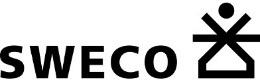 Nr ofertyWykonawcaPunktacjaPunktacjaPunktacjaPunktacjaPunktacjaNr ofertyWykonawcaIlość przyznanych punktów za kryteriumIlość przyznanych punktów za kryteriumIlość przyznanych punktów za kryteriumIlość przyznanych punktów za kryteriumŁączna ilość punktów przyznana WykonawcyLP=C+P+W+GNr ofertyWykonawcaCena (brutto)-„C”Parametry techniczne-„P”Warunki pogwa-rancyjne-„W”Okres gwarancji -„G”Łączna ilość punktów przyznana WykonawcyLP=C+P+W+G1AMED Biuro Techniczno-Handloweul. Umińskiego 3/8 03-984 Warszawa−−−−oferta odrzucona na podstawie art. 89 ust.1 pkt. 2 PZP3Getinge Poland Sp. z o.o.ul. Osmańska 1402-823 Warszawa60151015100